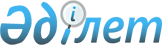 О внесении изменений в решение Шемонаихинского районного маслихата от 22 декабря 2016 года № 10/2-VI "О бюджете Шемонаихинского района на 2017-2019 годы"
					
			С истёкшим сроком
			
			
		
					Решение Шемонаихинского районного маслихата Восточно-Казахстанской области от 7 июня 2017 года № 13/2-VI. Зарегистрировано Департаментом юстиции Восточно-Казахстанской области 16 июня 2017 года № 5076. Прекращено действие в связи с истечением срока
      Примечание РЦПИ.

      В тексте документа сохранена пунктуация и орфография оригинала.
      В соответствии со статьями 106, 109 Бюджетного кодекса Республики Казахстан от 4 декабря 2008 года, подпунктом 1) пункта 1 статьи 6 Закона Республики Казахстан от 23 января 2001 года "О местном государственном управлении и самоуправлении в Республике Казахстан", решением Восточно- Казахстанского областного маслихата от 30 мая 2017 года № 11/119-VІ "О внесении изменений и дополнений в решение Восточно-Казахстанского областного маслихата от 9 декабря 2016 года № 8/75-VІ "Об областном бюджете на 2017-2019 годы" (зарегистрировано в Реестре государственной регистрации нормативных правовых актов за № 5053) Шемонаихинский районный маслихат РЕШИЛ:
       1. Внести в решение Шемонахинского районного маслихата от 22 декабря 2016 года № 10/2- VI "О бюджете Шемонаихинского района на 2017 - 2019 годы" (зарегистрировано в Реестре государственной регистрации нормативных правовых актов за № 4818, опубликовано в газете "Мой город Шемонаиха" от 19 января 2017 года № 3) следующие изменения:
      пункт 1 изложить в следующей редакции:
      "1. Утвердить районный бюджет на 2017-2019 годы согласно приложениям 1, 2 и 3 соответственно, в том числе на 2017 год в следующих объемах:
      1) доходы – 4 964 613 тысяч тенге, в том числе:
      налоговые поступления – 1 508 003 тысяч тенге;
      неналоговые поступления – 7 674 тысяч тенге;
      поступления от продажи основного капитала – 81 448 тысяч тенге;
      поступления трансфертов – 3 367 488 тысяч тенге;
      2) затраты – 5 128 532,1 тысяч тенге; 
      3) чистое бюджетное кредитование – 4 311,5 тысяч тенге, в том числе:
      бюджетные кредиты – 6 807,5 тысяч тенге;
      погашение бюджетных кредитов – 2 496 тысяч тенге;
      4) сальдо по операциям с финансовыми активами – 0 тысяч тенге, в том числе:
      приобретение финансовых активов – 0 тысяч тенге;
      поступления от продажи финансовых активов государства – 0 тысяч тенге;
      5) дефицит (профицит) бюджета – - 168 230,6 тысяч тенге;
      6) финансирование дефицита (использование профицита) бюджета – 168 230,6 тысяч тенге, в том числе:
      поступление займов – 6 807 тысяч тенге;
      погашение займов – 2 496 тысяч тенге;
      используемые остатки бюджетных средств –163 919,6 тысяч тенге."; 
      пункт 7 изложить в следующей редакции:
      "7. Предусмотреть в районном бюджете на 2017 год целевые текущие трансферты из областного бюджета на социальную помощь отдельным категориям нуждающихся граждан в сумме 26 558 тысяч тенге.";
      пункт 8 изложить в следующей редакции:
      "8. Предусмотреть в районном бюджете на 2017 год целевые текущие трансферты из областного бюджета в сумме 134 815 тысяч тенге.";
      пункт 9 изложить в следующей редакции:
      "9. Предусмотреть в районном бюджете на 2017 год целевые трансферты на развитие из областного бюджета в сумме 177 340 тысяч тенге.";
      в пункте 12:
      подпункты 1) и 3) изложить в следующей редакции:
      "1) на услуги по обеспечению деятельности акима района в городе, города районного значения, поселка, села, сельского округа в сумме 188 791 тысяч тенге, согласно приложению 5;";
      "3) на капитальные расходы государственного органа в сумме 14 245 тысяч тенге, согласно приложению 7."; 
      приложения 1, 2, 5 и 7 к указанному решению изложить в новой редакции согласно приложениям 1, 2, 3 и 4 к настоящему решению.
      2. Настоящее решение вводится в действие с 1 января 2017 года. Районный бюджет на 2017 год Районный бюджет на 2018 год Распределение сумм на услуги по обеспечению деятельности акима района в городе, города районного значения, поселка, села, сельского округа Распределение сумм на капитальные расходы государственного органа
					© 2012. РГП на ПХВ «Институт законодательства и правовой информации Республики Казахстан» Министерства юстиции Республики Казахстан
				
      Председатель сессии

Г. Андронова 

      Секретарь Шемонаихинского 

      районного маслихата

А. Боровикова
Приложение 1
к решению Шемонаихинского
районного маслихата
от 07 июня 2017 года № 13/2-VIПриложение 1 
к решению Шемонаихинского
районного маслихата
от 22 декабря 2016 года
№ 10/2-VI
Категория
Категория
Категория
Категория
Сумма (тысяч тенге)
Класс
Класс
Класс
Сумма (тысяч тенге)
Подкласс
Подкласс
Сумма (тысяч тенге)
Наименование доходов
Сумма (тысяч тенге)
1.ДОХОДЫ 
4964613
1
Налоговые поступления
1508003
1
Подоходный налог 
631355
2
Индивидуальный подоходный налог 
631355
3
Социальный налог
367494
1
Социальный налог
367494
4
Налоги на собственность 
355198
1
Налоги на имущество
212459
3
Земельный налог
33240
4
Налог на транспортные средства
106424
5
Единый земельный налог
3075
5
Внутренние налоги на товары, работы и услуги
142579
2
Акцизы
4519
3
Поступления за использование природных и других ресурсов
94982
4
Сборы за ведение предпринимательской и профессиональной деятельности
42956
5
Налог на игорный бизнес
122
8
Обязательные платежи, взимаемые за совершение юридически значимых действий и (или) выдачу документов уполномоченными на то государственными органами или должностными лицами
11377
1
Государственная пошлина
11377
2
Неналоговые поступления
7674
1
Доходы от государственной собственности
3836
5
Доходы от аренды имущества, находящегося в государственной собственности
3810
7
Вознаграждения по кредитам, выданным из государственного бюджета
26
4
Штрафы, пени, санкции, взыскания, налагаемые государственными учреждениями, финансируемыми из государственного бюджета, а также содержащимися и финансируемыми из бюджета (сметы расходов) Национального Банка Республики Казахстан
200
1
Штрафы, пени, санкции, взыскания, налагаемые государственными учреждениями, финансируемыми из государственного бюджета, а также содержащимися и финансируемыми из бюджета (сметы расходов) Национального Банка Республики Казахстан, за исключением поступлений от организаций нефтяного сектора
200
6
Прочие неналоговые поступления
3638
1
Прочие неналоговые поступления
3638
3
Поступления от продажи основного капитала 
81448
1
Продажа государственного имущества, закрепленного за государственными учреждениями
2100
1
Продажа государственного имущества, закрепленного за государственными учреждениями
2100
3
Продажа земли и нематериальных активов
79348
1
Продажа земли
74248
2
Продажа нематериальных активов
5100
 4
Поступления трансфертов
3367488
2
Трансферты из вышестоящих органов государственного управления
3367488
2
Трансферты из областного бюджета
3367488
Функциональная группа

 
Функциональная группа

 
Функциональная группа

 
Функциональная группа

 
Функциональная группа

 
Сумма

(тысяч тенге)
Функциональная подгруппа
Функциональная подгруппа
Функциональная подгруппа
Функциональная подгруппа
Сумма

(тысяч тенге)
Администратор бюджетных программ
Администратор бюджетных программ
Администратор бюджетных программ
Сумма

(тысяч тенге)
Программа
Программа
Сумма

(тысяч тенге)
Наименование
Сумма

(тысяч тенге)
II. ЗАТРАТЫ
5128532,1
01
Государственные услуги общего характера
413812,4
1
Представительные, исполнительные и другие органы, выполняющие общие функции государственного управления
335283
112
Аппарат маслихата района (города областного значения)
18143
001
Услуги по обеспечению деятельности маслихата района (города областного значения)
18054
003
Капитальные расходы государственного органа
89
122
Аппарат акима района (города областного значения)
114104
001
Услуги по обеспечению деятельности акима района (города областного значения)
101117
003
Капитальные расходы государственного органа 
12987
123
Аппарат акима района в городе, города районного значения, поселка, села, сельского округа
203036
001
Услуги по обеспечению деятельности акима района в городе, города районного значения, поселка, села, сельского округа
188791
022
Капитальные расходы государственного органа
14245
2
Финансовая деятельность
21586
452
Отдел финансов района (города областного значения) 
21586
001
Услуги по реализации государственной политики в области исполнения бюджета и управления коммунальной собственностью района (города областного значения)
20043
010
Приватизация, управление коммунальным имуществом, постприватизационная деятельность и регулирование споров, связанных с этим
1200
018
Капитальные расходы государственного органа
343
5
Планирование и статистическая деятельность 
17895,4
453
Отдел экономики и бюджетного планирования района (города областного значения)
17895,4
001
Услуги по реализации государственной политики в области формирования и развития экономической политики, системы государственного планирования 
17541,4
004
Капитальные расходы государственного органа
354
9
Прочие государственные услуги общего характера
39048
454
Отдел предпринимательства и сельского хозяйства района (города областного значения)
21199
001
Услуги по реализации государственной политики на местном уровне в области развития предпринимательства и сельского хозяйства
20910
007
Капитальные расходы государственного органа
289
458
Отдел жилищно-коммунального хозяйства, пассажирского транспорта и автомобильных дорог района (города областного значения)
17849
001
Услуги по реализации государственной политики на местном уровне в области жилищно-коммунального хозяйства, пассажирского транспорта и автомобильных дорог
17760
013
Капитальные расходы государственного органа
89
02
Оборона
22693
1
Военные нужды
6077
122
Аппарат акима района (города областного значения)
6077
005
Мероприятия в рамках исполнения всеобщей воинской обязанности
6077
2
Организация работы по чрезвычайным ситуациям
16616
122
Аппарат акима района (города областного значения)
16616
006
Предупреждение и ликвидация чрезвычайных ситуаций масштаба района (города областного значения) 
16616
03
Общественный порядок, безопасность, правовая, судебная, уголовно- исполнительная деятельность
2609
9
Прочие услуги в области общественного порядка и безопасности
2609
458
Отдел жилищно- коммунального хозяйства, пассажирского транспорта и автомобильных дорог района (города областного значения)
2609
021
Обеспечение безопасности дорожного движения в населенных пунктах
2609
04
Образование
2442126
1
Дошкольное воспитание и обучение
286967
464
Отдел образования района (города областного значения)
286967
009
Обеспечение деятельности организаций дошкольного воспитания и обучения
136191
040
Реализация государственного образовательного заказа в дошкольных организациях образования
150776
2
Начальное, основное среднее и общее среднее образование
2027688
457
Отдел культуры, развития языков, физической культуры и спорта района (города областного значения)
4370
017
Дополнительное образование для детей и юношества по спорту
4370
464
Отдел образования района (города областного значения)
1991003
003
Общеобразовательное обучение 
1910241
006
Дополнительное образование для детей 
80762
465
Отдел физической культуры и спорта района (города областного значения)
32315
017
Дополнительное образование для детей и юношества по спорту
32315
9
Прочие услуги в области образования
127471
464
Отдел образования района (города областного значения)
127471
001
Услуги по реализации государственной политики на местном уровне в области образования 
14643
005
Приобретение и доставка учебников, учебно-методических комплексов для государственных учреждений образования района (города областного значения)
42090
007
Проведение школьных олимпиад, внешкольных мероприятий и конкурсов районного (городского) масштаба
1488
012
Капитальные расходы государственного органа
2559
015
Ежемесячная выплата денежных средств опекунам (попечителям) на содержание ребенка- сироты (детей-сирот), и ребенка (детей), оставшегося без попечения родителей 
32773
067
Капитальные расходы подведомственных государственных учреждении и организации
33918
06
Социальная помощь и социальное обеспечение
 339517
1
Социальное обеспечение
 14747
451
Отдел занятости и социальных программ района (города областного значения)
14747
005
Государственная адресная социальная помощь
2868
016
Государственные пособия на детей до 18 лет
1445
025
Внедрение обусловленной денежной помощи по проекту Өрлеу
10434
2
Социальная помощь
260808
451
Отдел занятости и социальных программ района (города областного значения)
260808
002
Программа занятости
106644
004
Оказание социальной помощи на приобретение топлива специалистам 

здравоохранения, образования, социального обеспечения, культуры, спорта и ветеринарии в сельской местности в соответствии с законодательством Республики Казахстан
8323
006
Оказание жилищной помощи
9630
007
Социальная помощь отдельным категориям нуждающихся граждан по решениям местных представительных органов
44150
010
Материальное обеспечение детей- инвалидов, воспитывающихся и обучающихся на дому
1906
014
Оказание социальной помощи нуждающимся гражданам на дому
 54767
015
Территориальные центры социального обслуживания пенсионеров и инвалидов
 6393
017
Обеспечение нуждающихся инвалидов обязательными гигиеническими средствами и предоставление услуг специалистами жестового языка, индивидуальными помощниками в соответствии с индивидуальной программой реабилитации инвалида
7308
023
Обеспечение деятельности центров занятости населения 
21687
9
Прочие услуги в области социальной помощи и социального обеспечения
63962
451
Отдел занятости и социальных программ района (города областного значения)
63962
001
Услуги по реализации государственной политики на местном уровне в области обеспечения занятости и реализации социальных программ для населения
31953
011
Оплата услуг по зачислению, выплате и доставке пособий и других социальных выплат
1231
021
Капитальные расходы государственного органа
218
050
Реализация Плана мероприятий по обеспечению прав и улучшению качества жизни инвалидов в Республике Казахстан на 2012-2018 годы
16689
067
Капитальные расходы подведомственных государственных учреждении и организации
13871
 07
Жилищно-коммунальное хозяйство
1213709
1
Жилищное хозяйство
533589
472
Отдел строительства, архитектуры и градостроительства района (города областного значения)
533589
003
Проектирование и (или) строительство, реконструкция жилья коммунального жилищного фонда
 8000
004
Проектирование, развитие и (или) обустройство инженерно-коммуникационной инфраструктуры
124000
072
Строительство служебного жилища, развитие инженерно-коммуникационной инфраструктуры и строительство, достройка общежитий для молодежи в рамках Программы развития продуктивной занятости и массового предпринимательства
401589
2
Коммунальное хозяйство
679274
472
Отдел строительства, архитектуры и градостроительства района (города областного значения)
679274
058
Развитие системы водоснабжения и водоотведения в сельских населенных пунктах
679274
3
Благоустройство населенных пунктов
846
458
Отдел жилищно- коммунального хозяйства, пассажирского транспорта и автомобильных дорог района (города областного значения)
846
016
Обеспечение санитарии населенных пунктов
846
08
Культура, спорт, туризм и информационное пространство
272638
1
Деятельность в области культуры
113898
455
Отдел культуры и развития языков района (города областного значения)
93139
003
Поддержка культурно-досуговой работы
93139
457
Отдел культуры, развития языков, физической культуры и спорта района (города областного значения)
20759
003
Поддержка культурно-досуговой работы
20759
2
Спорт
45283
457
Отдел культуры, развития языков, физической культуры и спорта района (города областного значения)
6197
008
Развитие массового спорта и национальных видов спорта
5523
010
Подготовка и участие членов сборных команд района (города областного значения) по различным видам спорта на областных спортивных соревнованиях
674
465
Отдел физической культуры и спорта района (города областного значения)
39086
001
Услуги по реализации государственной политики на местном уровне в сфере физической культуры и спорта
8250
004
Капитальные расходы государственного органа
207
005
Развитие массового спорта и национальных видов спорта
24951
006
Проведение спортивных соревнований на районном (города областного значения) уровне
578
007
Подготовка и участие членов сборных команд района (города областного значения) по различным видам спорта на областных спортивных соревнованиях
4964
032
Капитальные расходы подведомственных государственных учреждений и организаций
136
3
Информационное пространство
59020
455
Отдел культуры и развития языков района (города областного значения)
39754
006
Функционирование районных (городских) библиотек
32719
007
Развитие государственного языка и других языков народа Казахстана
7035
456
Отдел внутренней политики района (города областного значения)
12592
002
Услуги по проведению государственной информационной политики 
12592
457
Отдел культуры, развития языков, физической культуры и спорта района (города областного значения)
6674
006
Функционирование районных (городских) библиотек
5752
007
Развитие государственного языка и других языков народа Казахстана
922
9
Прочие услуги по организации культуры, спорта, туризма и информационного пространства
54437
455
Отдел культуры и развития языков района (города областного значения)
15901
001
Услуги по реализации государственной политики на местном уровне в области развития языков и культуры
14680
010
Капитальные расходы государственного органа
385
032
Капитальные расходы подведомственных государственных учреждений и организаций
836
456
Отдел внутренней политики района (города областного значения)
35177
001
Услуги по реализации государственной политики на местном уровне в области информации, укрепления государственности и формирования социального оптимизма граждан
20207
003
Реализация мероприятий в сфере молодежной политики
13667
006
Капитальные расходы государственного органа
164
032
Капитальные расходы подведомственных государственных учреждений и организаций
1139
457
Отдел культуры, развития языков, физической культуры и спорта района (города областного значения)
3359
001
Услуги по реализации государственной политики на местном уровне в области культуры, развития языков, физической культуры и спорта
3359
10
Сельское, водное, лесное, рыбное хозяйство, особо охраняемые природные территории, охрана окружающей среды и животного мира, земельные отношения
69239
1
Сельское хозяйство
53157
473
Отдел ветеринарии района (города областного значения)
53157
001
Услуги по реализации государственной политики на местном уровне в сфере ветеринарии
18799
003
Капитальные расходы государственного органа
2489
007 
Организация отлова и уничтожения бродячих собак и кошек
1091
009
Проведение ветеринарных мероприятий по энзоотическим болезням животных
4892
010
Проведение мероприятий по идентификации сельскохозяйственных животных
1180
011
Проведение противоэпизоотических мероприятий
24111
047
Возмещение владельцам стоимости обезвреженных (обеззараженных) и переработанных без изъятия животных, продукции и сырья животного происхождения, представляющих опасность для здоровья
животных и человека
595
6
Земельные отношения
12432
463
Отдел земельных отношений района (города областного значения) 
12432
001
Услуги по реализации государственной политики в области регулирования земельных отношений на территории района (города областного значения) 
10964
006
Землеустройство, проводимое при установлении границ районов, городов областного значения, районного значения, сельских округов, поселков, сел
1012
007
Капитальные расходы государственного органа
456
9
Прочие услуги в области сельского, водного, лесного, рыбного хозяйства, охраны окружающей среды и земельных отношений
3650
453
Отдел экономики и бюджетного 

планирования района (города областного значения)
3650
099
Реализация мер по оказанию социальной поддержки специалистов
3650
11
Промышленность, архитектурная, градостроительная и строительная деятельность
22236
2
Архитектурная, градостроительная и строительная деятельность
22236
472
Отдел строительства, архитектуры и градостроительства района (города областного значения)
22236
001
Услуги по реализации государственной политики в области строительства, архитектуры и градостроительства на местном уровне
13993
013
Разработка схем градостроительного развития территории района, генеральных планов городов районного (областного) значения, поселков и иных сельских населенных пунктов
8154
015
Капитальные расходы государственного органа
89
12
Транспорт и коммуникации
29154
1
Автомобильный транспорт
29154
458
Отдел жилищно- коммунального хозяйства, пассажирского транспорта и автомобильных дорог района (города областного значения)
29154
023
Обеспечение функционирования автомобильных дорог
29154
13
Прочие
13957
9
Прочие
13957
452
Отдел финансов района (города областного значения)
13957
012
Резерв местного исполнительного органа района (города областного значения) 
13957
14
Обслуживание долга
28,6
1
Обслуживание долга
28,6
452
Отдел финансов района (города областного значения)
28,6
013
Обслуживание долга местных исполнительных органов по выплате вознаграждений и иных платежей по займам из областного бюджета 
28,6
15
Трансферты
286813,1
1
Трансферты
286813,1
452
Отдел финансов района (города областного значения)
286813,1
006
Возврат неиспользованных (недоиспользовнных) целевых трансфертов
106591,9
051
Трансферты органам местного самоуправления
163083
054
Возврат сумм неиспользованных (недоиспользованных) целевых трансфертов, выделенных из республиканского бюджета за счет целевого трансферта из Национального фонда Республики Казахстан
17138,2
III .Чистое бюджетное кредитование
4311,5
Бюджетные кредиты
6807,5
10
Сельское, водное, лесное, рыбное хозяйство, особо охраняемые природные территории, охрана окружающей среды и животного мира, земельные отношения
6807,5
9
Прочие услуги в области сельского, водного, лесного, рыбного хозяйства, охраны окружающей среды и земельных отношений
6807,5
453
Отдел экономики и бюджетного планирования района (города областного значения)
6807,5

 
006
Бюджетные кредиты для реализации мер социальной поддержки специалистов 
6807,5
5
Погашение бюджетных кредитов
2496
01
Погашение бюджетных кредитов
2496
1
Погашение бюджетных кредитов, выданных из государственного бюджета
2496
IV .Сальдо по операциям с финансовыми активами
0
Приобретение финансовых активов
0
Поступления от продажи финансовых активов государства
0
V. Дефицит (профицит) бюджета
-168230,6
VI. Финансирование дефицита (использование профицита) бюджета
168230,6
7
Поступления займов
6807
01
Внутренние государственные займы
6807
2
Договоры займа
6807
16
Погашение займов
2496
1
Погашение займов
2496
452
Отдел финансов района (города областного значения)
2496
008
Погашение долга местного исполнительного органа перед вышестоящим бюджетом
2496
8
Используемые остатки бюджетных средств
163919,6
001
Остатки бюджетных средств
163919,6
1
Свободные остатки бюджетных средств
163919,6Приложение 2
к решению Шемонаихинского
районного маслихата
от 07 июня 2017 года № 13/2-VIПриложение 2
к решению Шемонаихинского
районного маслихата
от 22 декабря 2016 года
№ 10/2-VI
Категория
Категория
Категория
Категория
Сумма (тысяч тенге)
Класс
Класс
Класс
Сумма (тысяч тенге)
Подкласс
Подкласс
Сумма (тысяч тенге)
Наименование доходов
Сумма (тысяч тенге)
1.ДОХОДЫ 
3629124
1
Налоговые поступления
1485340
1
Подоходный налог 
625630
2
Индивидуальный подоходный налог 
625630
3
Социальный налог
364425
1
Социальный налог
364425
4
Налоги на собственность 
345692
1
Налоги на имущество
193944
3
Земельный налог
33240
4
Налог на транспортные средства
109120
5
Единый земельный налог
9388
5
Внутренние налоги на товары, работы и услуги
137069
2
Акцизы
5023
3
Поступления за использование природных и других ресурсов
84368
4
Сборы за ведение предпринимательской и профессиональной деятельности
47533
5
Налог на игорный бизнес
145
8
Обязательные платежи, взимаемые за совершение юридически значимых действий и (или) выдачу документов уполномоченными на то государственными органами или должностными лицами
12524
1
Государственная пошлина
12524
2
Неналоговые поступления
7800
1
Доходы от государственной собственности
3810
5
Доходы от аренды имущества, находящегося в государственной собственности
3810
4
Штрафы, пени, санкции, взыскания, налагаемые государственными учреждениями, финансируемыми из государственного бюджета, а также содержащимися и финансируемыми из бюджета (сметы расходов) Национального Банка Республики Казахстан
352
1
Штрафы, пени, санкции, взыскания, налагаемые государственными учреждениями, финансируемыми из государственного бюджета, а также содержащимися и финансируемыми из бюджета (сметы расходов) Национального Банка Республики Казахстан, за исключением поступлений от организаций нефтяного сектора
352
6
Прочие неналоговые поступления
3638
1
Прочие неналоговые поступления
3638
3
Поступления от продажи основного капитала 
81448
1
Продажа государственного имущества, закрепленного за государственными учреждениями
2100
1
Продажа государственного имущества, закрепленного за государственными учреждениями
2100
3
Продажа земли и нематериальных активов
79348
1
Продажа земли
74248
2
Продажа нематериальных активов
5100
 4
Поступления трансфертов
2054536
2
Трансферты из вышестоящих органов государственного управления
2054536
2
Трансферты из областного бюджета
2054536
Функциональная группа

 
Функциональная группа

 
Функциональная группа

 
Функциональная группа

 
Функциональная группа

 
Сумма (тысяч тенге)
Функциональная подгруппа
Функциональная подгруппа
Функциональная подгруппа
Функциональная подгруппа
Сумма (тысяч тенге)
Администратор бюджетных программ
Администратор бюджетных программ
Администратор бюджетных программ
Сумма (тысяч тенге)
Программа
Программа
Сумма (тысяч тенге)
Наименование
Сумма (тысяч тенге)
II. ЗАТРАТЫ
3629124
01
Государственные услуги общего характера
397459
1
Представительные, исполнительные и другие органы, выполняющие общие функции государственного управления
318661
112
Аппарат маслихата района (города областного значения)
17910
001
Услуги по обеспечению деятельности маслихата района (города областного значения)
17910
122
Аппарат акима района (города областного значения)
78578
001
Услуги по обеспечению деятельности акима района (города областного значения)
78578
123
Аппарат акима района в городе, города районного значения, поселка, села, сельского округа
222173
001
Услуги по обеспечению деятельности акима района в городе, города районного значения, поселка, села, сельского округа
222173
2
Финансовая деятельность
23637
452
Отдел финансов района (города областного значения) 
23637
001
Услуги по реализации государственной политики в области исполнения бюджета и управления коммунальной собственностью района (города областного значения)
20513
003
Проведение оценки имущества в целях налогообложения
1000
010
Приватизация, управление коммунальным имуществом, постприватизационная деятельность и регулирование споров, связанных с этим
2124
5
Планирование и статистическая деятельность 
17547
453
Отдел экономики и бюджетного планирования района (города областного значения)
17547
001
Услуги по реализации государственной политики в области формирования и развития экономической политики, системы государственного планирования 
17547
9
Прочие государственные услуги общего характера
37614
454
Отдел предпринимательства и сельского хозяйства района (города областного значения)
21560
001
Услуги по реализации государственной политики на местном уровне в области развития предпринимательства и сельского хозяйства
21560
458
Отдел жилищно-коммунального хозяйства, пассажирского транспорта и автомобильных дорог района (города областного значения)
16054
001
Услуги по реализации государственной политики на местном уровне в области жилищно-коммунального хозяйства, пассажирского транспорта и автомобильных дорог
16054
02
Оборона
14069
1
Военные нужды
6077
122
Аппарат акима района (города областного значения)
6077
005
Мероприятия в рамках исполнения всеобщей воинской обязанности
6077
2
Организация работы по чрезвычайным ситуациям
7992
122
Аппарат акима района (города областного значения)
7992
006
Предупреждение и ликвидация чрезвычайных ситуаций масштаба района (города областного значения) 
7992
03
Общественный порядок, безопасность, правовая, судебная, уголовно- исполнительная деятельность
2609
9
Прочие услуги в области общественного порядка и безопасности
2609
458
Отдел жилищно- коммунального хозяйства, пассажирского транспорта и автомобильных дорог района (города областного значения)
2609
021
Обеспечение безопасности дорожного движения в населенных пунктах
2609
04
Образование
2336707
1
Дошкольное воспитание и обучение
198933
464
Отдел образования района (города областного значения)
198933
009
Обеспечение деятельности организаций дошкольного воспитания и обучения
47454
040
Реализация государственного образовательного заказа в дошкольных организациях образования
151479
2
Начальное, основное среднее и общее среднее образование
2062124
457
Отдел культуры, развития языков, физической культуры и спорта района (города областного значения)
30593
017
Дополнительное образование для детей и юношества по спорту
30593
464
Отдел образования района (города областного значения)
2031531
003
Общеобразовательное обучение 
1998830
006
Дополнительное образование для детей 
32701
9
Прочие услуги в области образования
75650
464
Отдел образования района (города областного значения)
75650
001
Услуги по реализации государственной политики на местном уровне в области образования 
14546
005
Приобретение и доставка учебников, учебно-методических комплексов для государственных учреждений образования района (города областного значения)
14443
007
Проведение школьных олимпиад, внешкольных мероприятий и конкурсов районного (городского) масштаба
1488
015
Ежемесячная выплата денежных средств опекунам (попечителям) на содержание ребенка- сироты (детей-сирот), и ребенка (детей), оставшегося без попечения родителей 
32773
067
Капитальные расходы подведомственных государственных учреждении и организации
12400
06
Социальная помощь и социальное обеспечение
 194115
1
Социальное обеспечение
 6024
451
Отдел занятости и социальных программ района (города областного значения)
6024
005
Государственная адресная социальная помощь
2868
016
Государственные пособия на детей до 18 лет
1445
025
Внедрение обусловленной денежной помощи по проекту Өрлеу
1711
2
Социальная помощь
154997
451
Отдел занятости и социальных программ района (города областного значения)
154997
002
Программа занятости
21925
004
Оказание социальной помощи на приобретение топлива специалистам 

здравоохранения, образования, социального обеспечения, культуры, спорта и ветеринарии в сельской местности в соответствии с законодательством Республики Казахстан
8323
006
Оказание жилищной помощи
9630
007
Социальная помощь отдельным категориям нуждающихся граждан по решениям местных представительных органов
17398
014
Оказание социальной помощи нуждающимся гражданам на дому
 60585
015
Территориальные центры социального обслуживания пенсионеров и инвалидов
 8979
017
Обеспечение нуждающихся инвалидов обязательными гигиеническими средствами и предоставление услуг специалистами жестового языка, индивидуальными помощниками в соответствии с индивидуальной программой реабилитации инвалида
6830
023
Обеспечение деятельности центров занятости населения 
21327
9
Прочие услуги в области социальной помощи и социального обеспечения
33094
451
Отдел занятости и социальных программ района (города областного значения)
33094
001
Услуги по реализации государственной политики на местном уровне в области обеспечения занятости и реализации социальных программ для населения
31894
011
Оплата услуг по зачислению, выплате и доставке пособий и других социальных выплат
1200
 07
Жилищно-коммунальное хозяйство
160270
1
Жилищное хозяйство
160270
472
Отдел строительства, архитектуры и градостроительства района (города областного значения)
160270
004
Проектирование, развитие и (или) обустройство инженерно-коммуникационной инфраструктуры
160270
08
Культура, спорт, туризм и информационное пространство
265421
1
Деятельность в области культуры
117200
457
Отдел культуры, развития языков, физической культуры и спорта района (города областного значения)
117200
003
Поддержка культурно-досуговой работы
117200
2
Спорт
33407
457
Отдел культуры, развития языков, физической культуры и спорта района (города областного значения)
33407
008
Развитие массового спорта и национальных видов спорта
29191
009
Проведение спортивных соревнований на районном (города областного значения) уровне
578
010
Подготовка и участие членов сборных команд района (города областного значения) по различным видам спорта на областных спортивных соревнованиях
3638
3
Информационное пространство
60426
456
Отдел внутренней политики района (города областного значения)
12592
002
Услуги по проведению государственной информационной политики 
12592
457
Отдел культуры, развития языков, физической культуры и спорта района (города областного значения)
47834
006
Функционирование районных (городских) библиотек
39642
007
Развитие государственного языка и других языков народа Казахстана
8192
9
Прочие услуги по организации культуры, спорта, туризма и информационного пространства
54388
456
Отдел внутренней политики района (города областного значения)
32596
001
Услуги по реализации государственной политики на местном уровне в области информации, укрепления государственности и формирования социального оптимизма граждан
20428
003
Реализация мероприятий в сфере молодежной политики
12168
457
Отдел культуры, развития языков, физической культуры и спорта района (города областного значения)
21792
001
Услуги по реализации государственной политики на местном уровне в области культуры, развития языков, физической культуры и спорта
21792
10
Сельское, водное, лесное, рыбное хозяйство, особо охраняемые природные территории, охрана окружающей среды и животного мира, земельные отношения
57115
1
Сельское хозяйство
41143
473
Отдел ветеринарии района (города областного значения)
41143
001
Услуги по реализации государственной политики на местном уровне в сфере ветеринарии
14761
007 
Организация отлова и уничтожения бродячих собак и кошек
1091
010
Проведение мероприятий по идентификации сельскохозяйственных животных
1180
011
Проведение противоэпизоотических мероприятий
24111
6
Земельные отношения
12056
463
Отдел земельных отношений района (города областного значения) 
12056
001
Услуги по реализации государственной политики в области регулирования земельных отношений на территории района (города областного значения) 
12056
9
Прочие услуги в области сельского, водного, лесного, рыбного хозяйства, охраны окружающей среды и земельных отношений
3916
453
Отдел экономики и бюджетного 

планирования района (города областного значения)
3916
099
Реализация мер по оказанию социальной поддержки специалистов
3916
11
Промышленность, архитектурная, градостроительная и строительная деятельность
14402
2
Архитектурная, градостроительная и строительная деятельность
14402
472
Отдел строительства, архитектуры и градостроительства района (города областного значения)
14402
001
Услуги по реализации государственной политики в области строительства, архитектуры и градостроительства на местном уровне
14402
12
Транспорт и коммуникации
30000
1
Автомобильный транспорт
30000
458
Отдел жилищно- коммунального хозяйства, пассажирского транспорта и автомобильных дорог района (города областного значения)
30000
023
Обеспечение функционирования автомобильных дорог
30000
13
Прочие
6957
9
Прочие
6957
452
Отдел финансов района (города областного значения)
6957
012
Резерв местного исполнительного органа района (города областного значения) 
6957
15
Трансферты
150000
1
Трансферты
150000
452
Отдел финансов района (города областного значения)
150000
051
Трансферты органам местного самоуправления
150000Приложение 3
к решению Шемонаихинского
районного маслихата
от 07 июня 2017 года № 13/2-VIПриложение 5
к решению Шемонаихинского
районного маслихата
от 22 декабря 2016 года
№ 10/2-VI
№ п/п
Наименование
программа

123 001

(тысяч тенге)
1
ГУ "Аппарат акима города Шемонаиха"
28996
2
ГУ "Аппарат аким п. Первомайский"
19420
3
ГУ "Аппарат акима п. Усть-Таловка"
25183
4
ГУ "Аппарат акима Верх-Убинского сельского округа"
14490
5
ГУ "Аппарат акима Выдрихинского сельского округа"
13744
6
ГУ "Аппарат акима Волчанского сельского округа"
15318
7
ГУ "Аппарат акима Вавилонского сельского округа"
17687
8
ГУ "Аппарат акима Октябрьского сельского округа"
13184
9
ГУ "Аппарат акима Зевакинского сельского округа"
14526
10
ГУ "Аппарат акима Разинского сельского округа"
12724
11
ГУ "Аппарат акима Каменевского сельского округа"
13519
Итого
188791
Приложение 4
к решению Шемонаихинского
районного маслихата
от 07 июня 2017 года № 13/2-VIПриложение 7
к решению Шемонаихинского
районного маслихата
 от 22 декабря 2016 года
№ 10/2-VI
№ п/п
Наименование
Программа

123 022

(тысяч тенге)
1
ГУ "Аппарат акима города Шемонаиха"
397
2
ГУ "Аппарат аким п. Первомайский"
2867
3
ГУ "Аппарат акима п. Усть-Таловка"
397
4
ГУ "Аппарат акима Верх-Убинского сельского округа"
453
5
ГУ "Аппарат акима Выдрихинского сельского округа"
3067
6
ГУ "Аппарат акима Волчанского сельского округа"
2627
7
ГУ "Аппарат акима Вавилонского сельского округа"
3062
8
ГУ "Аппарат акима Октябрьского сельского округа"
256
9
ГУ "Аппарат акима Зевакинского сельского округа"
408
10
ГУ "Аппарат акима Разинского сельского округа"
157
11
ГУ "Аппарат акима Каменевского сельского округа"
554
Итого
14245
